Kitchen Equipment Use and IdentificationName ________________________ 	           Unit ________				Date __________   Directions:  Fill in the blanksEquipmentUse of EquipmentDrawing Location in your unit 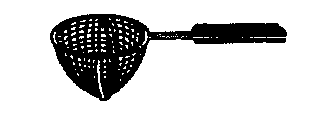 Baking Sheet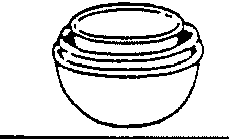 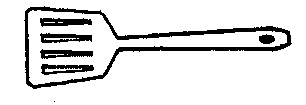 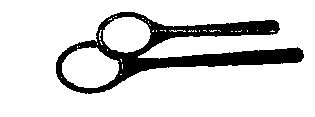 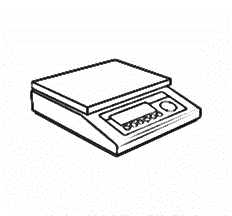 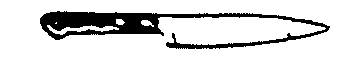 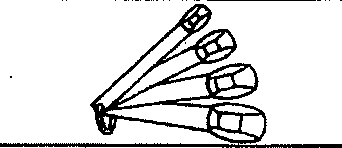 Muffin Tn or Muffin Pan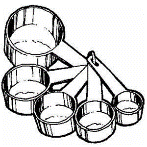 EquipmentUse of EquipmentDrawing Location in your unit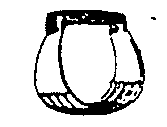 Cooling Rack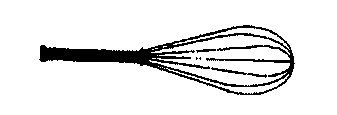 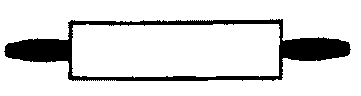 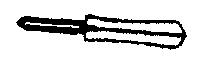 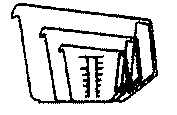 Grater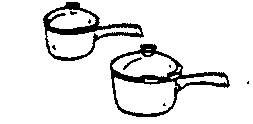 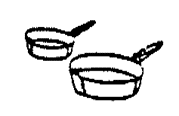 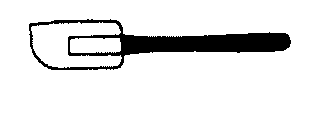 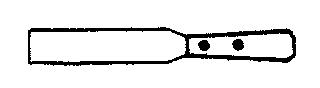 